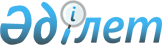 О внесении изменений в перечень стандартов, содержащих правила и методы исследований (испытаний) и измерений, в том числе правила отбора образцов, необходимые для применения и исполнения требований технического регламента Евразийского экономического союза "О безопасности упакованной питьевой воды, включая природную минеральную воду" (ТР ЕАЭС 044/2017) и осуществления оценки соответствия объектов технического регулированияРешение Коллегии Евразийской экономической комиссии от 8 октября 2019 года № 169
      В соответствии с пунктом 4 Протокола о техническом регулировании в рамках Евразийского экономического союза (приложение № 9 к Договору о Евразийском экономическом союзе от 29 мая 2014 года) и пунктом 5 приложения № 2 к Регламенту работы Евразийской экономической комиссии, утвержденному Решением Высшего Евразийского экономического совета от 23 декабря 2014 г. № 98, Коллегия Евразийской экономической комиссии решила:       
      1. Внести в перечень стандартов, содержащих правила и методы исследований (испытаний) и измерений, в том числе правила отбора образцов, необходимые для применения и исполнения требований технического регламента Евразийского экономического союза "О безопасности упакованной питьевой воды, включая природную минеральную воду" (ТР ЕАЭС 044/2017) и осуществления оценки соответствия объектов технического регулирования, утвержденный Решением Коллегии Евразийской экономической комиссии от 5 декабря 2017 г. № 164, изменения согласно приложению.    
      2. Настоящее Решение вступает в силу по истечении 30 календарных дней с даты его официального опубликования.     ИЗМЕНЕНИЯ,     
вносимые в перечень стандартов, содержащих правила и методы исследований (испытаний) и измерений, в том числе правила отбора образцов, необходимые для применения и исполнения требований технического регламента Евразийского экономического союза "О безопасности упакованной питьевой воды, включая природную минеральную воду" (ТР ЕАЭС 044/2017) и осуществления оценки соответствия объектов технического регулирования      
      1. Перед позицией 1 дополнить позициями 1 – 127 следующего содержания:   
      2. Нумерацию позиции 1 заменить нумерацией "128".
      3. Дополнить позицией 2871 следующего содержания:      4. Позицию 289 изложить в следующей редакции: 


      5. Позиции 295 – 296 изложить в следующей редакции:  
      6. Дополнить позицией 7361 следующего содержания:
      7. Позицию 741 изложить в следующей редакции:
      8. Позиции 744 и 745 изложить в следующей редакции: 
					© 2012. РГП на ПХВ «Институт законодательства и правовой информации Республики Казахстан» Министерства юстиции Республики Казахстан
				
      Председатель Коллегии     
Евразийской экономической комиссии

Т. Саркисян   
ПРИЛОЖЕНИЕ  
к Решению Коллегии   
Евразийской экономической   
комиссии  
от 8 октября 2019 г. № 169   
"
1
пункты 7, 10, 26, 38 и 48 (показатель "общая минерализация") 
ГОСТ 18164-72
Вода питьевая. Метод определения содержания сухого остатка
11
пункты 7, 10, 26, 38 и 48 (показатель "общая минерализация") 
раздел 3 ГОСТ 26449.1-85
Установки дистилляционные опреснительные стационарные. Методы химического анализа соленых вод
12
пункты 7, 10, 26, 38 и 48 (показатель "общая минерализация") 
СТБ 880-2016
Воды минеральные природные лечебно-столовые. Общие технические условия (расчетный метод)
13
пункты 7, 10, 26, 38 и 48 (катион "кальций") 
ГОСТ 23268.5-78
Воды минеральные питьевые лечебные, лечебно-столовые и природные столовые. Методы определения ионов кальция и магния
14
пункты 7, 10, 26, 38 и 48 (катион "кальций") 
раздел 11 ГОСТ 26449.1-85
Установки дистилляционные опреснительные стационарные. Методы химического анализа соленых вод
15
пункты 7, 10, 26, 38 и 48 (катион "кальций") 
ГОСТ 31869-2012
Вода. Методы определения содержания катионов (аммония, бария, калия, кальция, лития, магния, натрия, стронция) с использованием капиллярного электрофореза  
16
пункты 7, 10, 26, 38 и 48 (катион "магний") 
ГОСТ 23268.5-78
Воды минеральные питьевые лечебные, лечебно-столовые и природные столовые. Методы определения ионов кальция и магния
17
пункты 7, 10, 26, 38 и 48 (катион "магний") 
раздел 12 ГОСТ 26449.1-85
Установки дистилляционные опреснительные стационарные. Методы химического анализа соленых вод
18
пункты 7, 10, 26, 38 и 48 (катион "магний") 
ГОСТ 31869-2012
Вода. Методы определения содержания катионов (аммония, бария, калия, кальция, лития, магния, натрия, стронция) с использованием капиллярного электрофореза
19
пункты 7, 10, 26, 38 и 48 (катион "натрий")
ГОСТ 23268.6-78
Воды минеральные питьевые лечебные, лечебно-столовые и природные столовые. Методы определения ионов натрия
110
пункты 7, 10, 26, 38 и 48 (катион "натрий")
раздел 17 ГОСТ 26449.1-85
Установки дистилляционные опреснительные стационарные. Методы химического анализа соленых вод
111
пункты 7, 10, 26, 38 и 48 (катион "натрий")
ГОСТ 31869-2012
Вода. Методы определения содержания катионов (аммония, бария, калия, кальция, лития, магния, натрия, стронция) с использованием капиллярного электрофореза
112
пункты 7, 10, 26, 38 и 48 (катион "калий")
ГОСТ 23268.7-78
Воды минеральные питьевые лечебные, лечебно-столовые и природные столовые. Методы определения ионов калия
113
пункты 7, 10, 26, 38 и 48 (катион "калий")
раздел 18 ГОСТ 26449.1-85
Установки дистилляционные опреснительные стационарные. Методы химического анализа соленых вод
114
пункты 7, 10, 26, 38 и 48 (катион "калий")
ГОСТ 31869-2012
Вода. Методы определения содержания катионов (аммония, бария, калия, кальция, лития, магния, натрия, стронция) с использованием капиллярного электрофореза
115
пункты 7, 10, 26, 38 и 48 (анион "гидрокарбонат")
ГОСТ 23268.3-78
Воды минеральные питьевые лечебные, лечебно-столовые и природные столовые. Методы определения гидрокарбонат-ионов
116
пункты 7, 10, 26, 38 и 48 (анион "гидрокарбонат")
раздел 7 ГОСТ 26449.1-85
Установки дистилляционные опреснительные стационарные. Методы химического анализа соленых вод
117
пункты 7, 10, 26, 38 и 48 (анион "гидрокарбонат")
ГОСТ 31957-2012
Вода. Методы определения щелочности и массовой концентрации карбонатов и гидрокарбонатов
118
пункты 7, 10, 26, 38 и 48 (анион "сульфат")
ГОСТ 4389-72
Вода питьевая. Методы определения содержания сульфатов
119
пункты 7, 10, 26, 38 и 48 (анион "сульфат")
ГОСТ ISO 10304-1-2016
Качество воды. Определение содержания растворенных анионов методом жидкостной ионообменной хроматографии. Часть 1. Определение содержания бромидов, хлоридов, фторидов, нитратов, нитритов, фосфатов и сульфатов
120
пункты 7, 10, 26, 38 и 48 (анион "сульфат")
ГОСТ 23268.4-78
Воды минеральные питьевые лечебные, лечебно-столовые и природные столовые. Методы определения сульфат-ионов
121
пункты 7, 10, 26, 38 и 48 (анион "сульфат")
раздел 13 ГОСТ 26449.1-85
Установки дистилляционные опреснительные стационарные. Методы химического анализа соленых вод
122
пункты 7, 10, 26, 38 и 48 (анион "сульфат")
ГОСТ 31867-2012
Вода питьевая. Определение содержания анионов методом хроматографии и капиллярного электрофореза
123
пункты 7, 10, 26, 38 и 48 (анион "хлорид")
ГОСТ 4245-72
Вода питьевая. Методы определения содержания хлоридов
124
пункты 7, 10, 26, 38 и 48 (анион "хлорид")
ГОСТ ISO 10304-1-2016
Качество воды. Определение содержания растворенных анионов методом жидкостной ионообменной хроматографии. Часть 1. Определение содержания бромидов, хлоридов, фторидов, нитратов, нитритов, фосфатов и сульфатов
125
пункты 7, 10, 26, 38 и 48 (анион "хлорид")
ГОСТ 23268.17-78
Воды минеральные питьевые лечебные, лечебно-столовые и природные столовые. Методы определения хлорид-ионов
126
пункты 7, 10, 26, 38 и 48 (анион "хлорид")
раздел 9 ГОСТ 26449.1-85
Установки дистилляционные опреснительные стационарные. Методы химического анализа соленых вод
127
пункты 7, 10, 26, 38 и 48 (анион "хлорид")
ГОСТ 31867-2012
Вода питьевая. Определение содержания анионов методом хроматографии и капиллярного электрофореза
".
"
2871
ACT ИСО 9308-2-2012
Качество воды. Обнаружение и подсчет Escherichia coli и колиформных бактерий. Часть 2. Метод наиболее вероятного количества
".
"
289
приложение № 2, таблица 2, показатель "энтерококки (фекальные стрептококки)"
ГОСТ ISO 7899-2-2018
Качество воды. Обнаружение и подсчет кишечных энтерококков. Часть 2. Метод мембранной фильтрации
применяется после присоединения Российской Федерации
2891
приложение № 2, таблица 2, показатель "энтерококки (фекальные стрептококки)"
СТБ ISO 7899-2-2015
Качество воды. Обнаружение и подсчет кишечных энтерококков. Часть 2. Метод мембранной фильтрации
не применяется с даты применения ГОСТ ISO 7899-2-2018
".
"
295
приложение № 2, таблица 2, показатель "pseudomonas aeruginosa"
ГОСТ ISO 16266-2018
Качество воды. Обнаружение и подсчет Pseudomonas aeruginosa. Метод мембранной фильтрации
применяется после присоединения Российской Федерации 
2951
приложение № 2, таблица 2, показатель "pseudomonas aeruginosa"
ACT ИСО 16266-2013
Качество воды. Выявление и подсчет Pseudomonas aeruginosa. Метод мембранной фильтрации
не применяется с даты применения ГОСТ ISO 16266-2018
2952
приложение № 2, таблица 2, показатель "pseudomonas aeruginosa"
СТБ ISO 16266-2015
Качество воды. Обнаружение и подсчет Pseudomonas aeruginosa. Метод мембранной фильтрации
не применяется с даты применения ГОСТ ISO 16266-2018
296
приложение № 2, таблица 2, показатель "pseudomonas aeruginosa"
СТ РК ISO 16266-2012
Качество воды. Обнаружение и подсчет микроорганизмов Pseudomonas aeruginosa. Метод мембранной фильтрации
не применяется с даты применения ГОСТ ISO 16266-2018
".
"
7361
ACT ИСО 9308-2-2012
Качество воды. Обнаружение и подсчет Escherichia coli и колиформных бактерий. Часть 2. Метод наиболее вероятного количества
".
"
741
приложение № 3, таблица 2, показатель "энтерококки (фекальные стрептококки)"
ГОСТ ISO 7899-2-2018
Качество воды. Обнаружение и подсчет кишечных энтерококков. Часть 2. Метод мембранной фильтрации
применяется после присоединения Российской Федерации
7411
приложение № 3, таблица 2, показатель "энтерококки (фекальные стрептококки)"
СТБ ISO 7899-2-2015
Качество воды. Обнаружение и подсчет кишечных энтерококков. Часть 2. Метод мембранной фильтрации
не применяется с даты применения ГОСТ ISO 7899-2-2018
".
"
744
приложение № 3, таблица 2, показатель "pseudomonas aeruginosa"
ГОСТ ISO 16266-2018
Качество воды. Обнаружение и подсчет Pseudomonas aeruginosa. Метод мембранной фильтрации
применяется после присоединения Российской Федерации 
7441
приложение № 3, таблица 2, показатель "pseudomonas aeruginosa"
ACT ИСО 16266-2013
Качество воды. Выявление и подсчет Pseudomonas aeruginosa. Метод мембранной фильтрации
не применяется с даты применения ГОСТ ISO 16266-2018
7442
приложение № 3, таблица 2, показатель "pseudomonas aeruginosa"
СТБ ISO 16266-2015
Качество воды. Обнаружение и подсчет Pseudomonas aeruginosa. Метод мембранной фильтрации
не применяется с даты применения ГОСТ ISO 16266-2018
745
приложение № 3, таблица 2, показатель "pseudomonas aeruginosa"
СТ РК ISO 16266-2012
Качество воды. Обнаружение и подсчет микроорганизмов Pseudomonas aeruginosa. Метод мембранной фильтрации
не применяется с даты применения ГОСТ ISO 16266-2018
".